JANVIER – janvier – janvier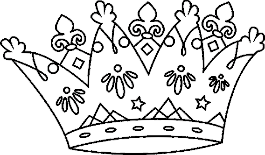 1JOUR DE L’AN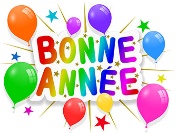 2345678910111213141516171819202122232425262728293031FEVRIER – février – février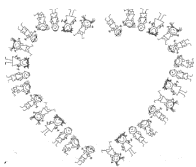 1234567891011121314ST VALENTIN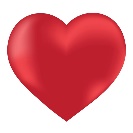 151617181920212223242526272829FEVRIER – février – février 1234567891011121314ST VALENTIN1516171819202122232425262728MARS – mars – mars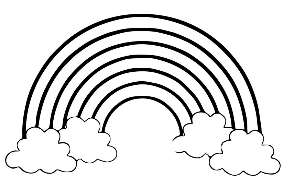 12345678910111213141516171819202122232425262728293031AVRIL – avril – avril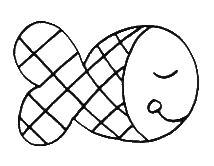 1POISSON D’AVRIL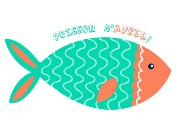 23456789101112131415161718192021222324252627282930MAI – mai – mai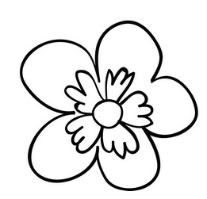 1FETE DU TRAVAIL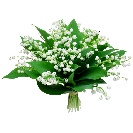 2345678VICTOIRE 1945v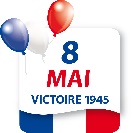 910111213141516171819202122232425262728293031JUIN – juin – juin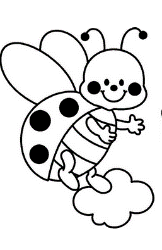 123456789101112131415161718192021222324252627282930JUILLET – juillet – juillet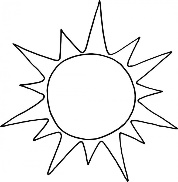 1234567891011121314FETE NATIONALE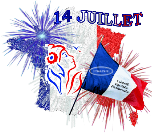 1516171819202122232425262728293031AOUT – août – août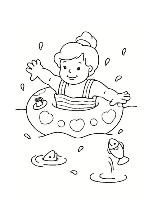 12345678910111213141516171819202122232425262728293031SEPTEMBRE – septembre – septembre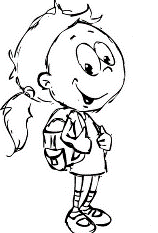 123456789101112131415161718192021222324252627282930OCTOBRE – octobre – octobre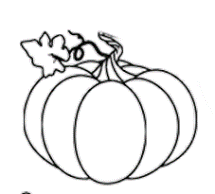 12345678910111213141516171819202122232425262728293031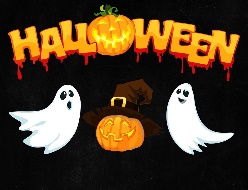 NOVEMBRE – novembre – novembre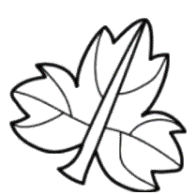 1TOUSSAINT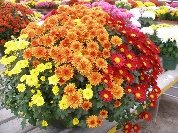 234567891011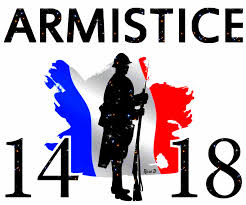 12131415161718192021222324252627282930DECEMBRE – décembre – décembre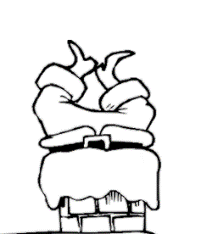 12345678910111213141516171819202122232425NOEL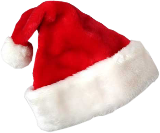 262728293031REVEILLON 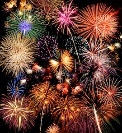 LUNDIMARDIMERCREDIJEUDIVENDREDISAMEDIDIMANCHEMARDIMERCREDIJEUDIVENDREDISAMEDIDIMANCHELUNDIMERCREDIJEUDIVENDREDISAMEDIDIMANCHELUNDIMARDIJEUDIVENDREDISAMEDIDIMANCHELUNDIMARDIMERCREDIVENDREDISAMEDIDIMANCHELUNDIMARDIMERCREDIJEUDISAMEDIDIMANCHELUNDIMARDIMERCREDIJEUDIVENDREDIDIMANCHELUNDIMARDIMERCREDIJEUDIVENDREDISAMEDI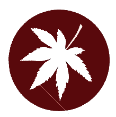 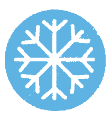 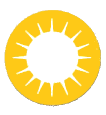 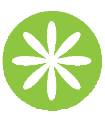 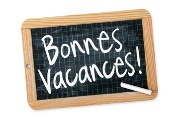 PAQUES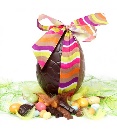 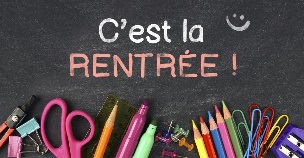 PENTECOTE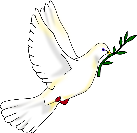 FETE DES PERES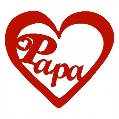 FETE DES MERES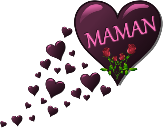 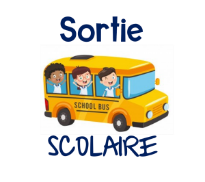 EPIPHANIE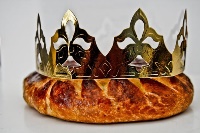 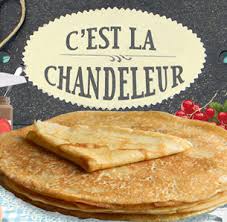 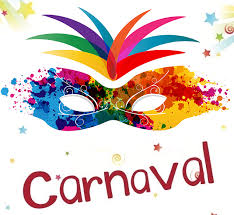 ASCENSION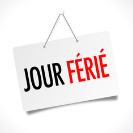 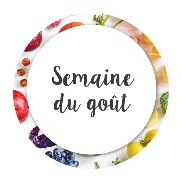 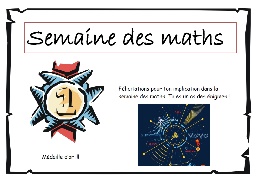 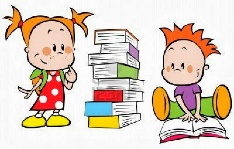 BIBLIOTHEQUEBIBLIOTHEQUEBIBLIOTHEQUEBIBLIOTHEQUEBIBLIOTHEQUEBIBLIOTHEQUEBIBLIOTHEQUE